MUNI 2023-1  YOUMANS, VICTOR (1898 – 1946)Victor Youmans (Vincent Millie Youmans) patří k předním broadwayským skladatelům a producentům. Zhudebnil texty nejméně 14 známých básníků. Jeho rané melodie si vystačily s několika málo tóny a ani harmonie nebyla nijak komplikovaná. Tiskem bylo vydáno méně než stovka Youmansových písní, avšak 18 z nich je sdružením ASCAP považováno za standardy. Má tedy mimořádně vysoké procento úspěšnosti. Z toho 6 z nich se umístilo ve vedoucích třech stovkách nejčastěji nahrávaných písní (dle JazzStandards.com). 	Přeskočme jeho studentská a vojenská léta. V hudbě začínal jako mnozí jiní, od píky – jako song-plugger v hudebních vydavatelstvích na Tin Pan Alley. Hned prvním muzikálem na Broadwayi, Two Little Girls in Blue, dosáhl slušné návštěvnosti – 135 provedení. Druhým – Wildflower pak prorazil počtem 477 provedení a mistrem oboru se stal hudební komedií No, No, Nanette (321x) se dvěma superhity – Tea for Two a I Want to Be Happy s verši Irvinga Caesara, v JazzStandards na 59. a 215. pozici. Hra měla už před uvedením v broadwayském Globe Theater takový úspěch v Chicagu, že se zde hrála déle než rok a písnička Tea for Two se rozšířila ještě před premiérou na Broadwayi. Původní podoba hry však vznikla už roku 1923 v Detroitu a úspěch slavila téměř dva roky v Londýně. 	Roku 1927 rozšířil Youmans svou působnost na Broadwayi i jako producent svých dalších muzikálů a založil též vlastní hudební vydavatelství. Hned hrou Hit the Deck! dosahuje opět vysoké návštěvnosti a po 352 uvedeních zůstávají další dva velké hity – Sometimes I’m Happy a Hallelujah (149 a 384). Jestliže následující muzikály už neměly velký úspěch, daly přesto hudebníkům písně, považované za standardy: Great Day, Without a Song a Time on My Hands. 	Roku 1933 napsal Youmans hudbu do prvního ze série „cestovatelských“ filmů, Flying Down to Rio, který byl premiérou rovněž pro legendární pěvecky-taneční pár, Fred Astaire & Ginger Rogers. Superhitem se stala především Carioca. 	O to překvapivěji přichází náhlý konec hudební kariéry Vincenta Youmanse, která trvala pouhých 13 let. Jakoby se opakoval osud George Gershwina (1898 – 1937), jenž byl o pouhý jeden den starší. Ze stejné startovní čáry oba dospěli nečekaně rychle k osudovému zlomu, Gershwin svým mozkovým nádorem, Youmans vinou tehdy těžko léčitelné tuberkulózy. Po zbytek života bojoval s nemocí a na Broadwayi se naposledy připomenul roku 1943 velkolepým představením Vincent Youmans' Ballet Revue. Definitivním potvrzením jeho hudebního mistrovství bylo posmrtné uvedení No, No, Nanette, která se hrála od ledna 1971 do února 1973 v 860 reprízách. Výsledkem byly čtyři ceny Tony. Ve stejné době byl Youmans instalován do Songwriters Hall of Fame a American Theater Hall of Fame. Skladatel po sobě zanechal velké množství nepublikovaného materiálu. 	Na základě muzikálu No, No, Nanette a Youmansova životního hitu, Tea for Two, vznikl roku 1950 film Tea for Two s pěkným trailerem ze zdroje imdb:https://www.imdb.com/video/vi4171350041/?playlistId=tt0043030&ref_=tt_pr_ov_viByl to první film s velkou rolí pro později věhlasnou zpívající herečkou Doris Day. Ve filmu zazní pět dalších Youmansových písní plus hudba jiných skladatelů. 	Pro přátele klavírních fantazií či rapsodií na známé téma Tea for Two je zde jedna taková i s průběžnými notami. Jen přečkat vlezlou reklamu…https://www.youtube.com/watch?v=JiK3APQP3LY	Umístění v hitparádě potvrzují všeobecnou oblibu nové písničky i v nezpívané verzi: The Benson Orchestra of Chicago (1925, instrumental, #5) Marion Harris, (1925, #1) Ben Bernie and His Orchestra (1925, instrumental, #10) Ipana Troubadours (1930, #15) Teddy Wilson and His Orchestra (1937, instrumental, #18) Art Tatum (1939, instrumental, #18) Tommy Dorsey and His Orchestra, led by Warren Covington (1958, as “Tea for Two Cha Cha”, instrumental, #7) No, No, Nanette známe též v hollywoodském zpracování z let 1930 a 1940, ale pouze jako průměrné filmy. Ovšem s kvalitní hudbou Vincenta Youmanse, která přežívá dodnes. 	Statistika: Pozice v JazzStandards (v tisícovce nejnahrávanějších skladeb): 59. místo. Výskyt v SecondHandSongs: 614 verzí, hit č. 2 roku 1924. V Jazz Discography Toma Lorda: 858 různých nahrávekVidea na stránce JazzStandards: https://www.jazzstandards.com/compositions-0/teafortwo.htmNat King Cole, Anita O’Day, Sarah Vaughan, Herbie Hancock-Vanessa Williams at Carnegie Hall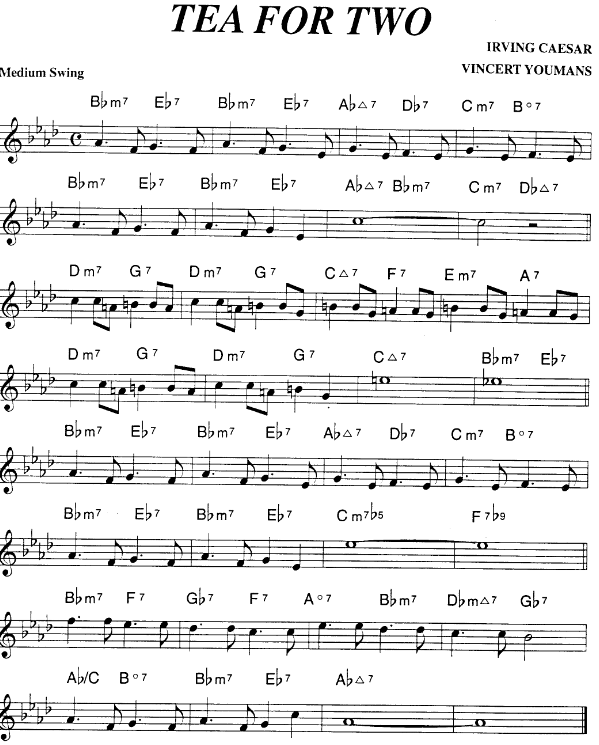 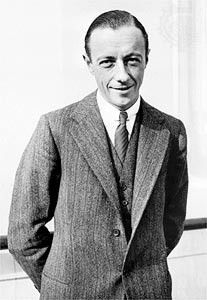 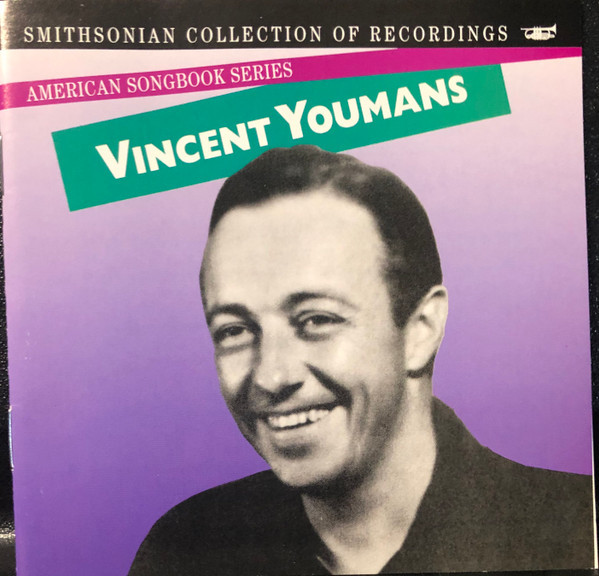 První místo v hitparádě patří Marion Harrishttps://secondhandsongs.com/performance/40925October 15, 1924Téměř slepý génius klaviatury Art Tatum perlí jako nikdo druhýhttps://secondhandsongs.com/performance/253772March 21, 1933Dva velcí umělci tmavé pleti, Sammy Davis Jr. a Carmen McRaehttps://secondhandsongs.com/performance/88037February 18, 1957Velké postavy britské pop-music, Cliff Richard a The Shadows – jak krotce dnes působíhttps://secondhandsongs.com/performance/117176July 4, 1961Ella Fitzgerald a orchestr Counta Basieho nezklamouhttps://secondhandsongs.com/performance/483720July 15 – 16, 1963Nestor pánského zpěvu, Tony Bennett (*1926)https://secondhandsongs.com/performance/44055January 25, 1971Nejněžnějším provedením přispěla Jane Monheithttps://secondhandsongs.com/performance/110704released September 17, 2002Se svou retro-verzí přispěli naši východní sousedé, Bratislava Hot Serenaders Juraje Bartošehttps://secondhandsongs.com/performance/1336197released March 9, 2022Promyšlené aranžmá jednoho z nejvzdělanějších jazzmanů, klavíristy Davea Brubeckahttps://secondhandsongs.com/performance/426576September 1949All Stars Louise Armstronga na koncertě v Bostonu, hlavně ale exhibice pro klarinetistu Barneye Bigardahttps://secondhandsongs.com/submission/157185November 30, 1947Počátky kalifornského jazzu v kvartetu barytonsaxofonisty Gerryho Mulliganahttps://secondhandsongs.com/performance/183720April 29 – 30, 1953Ve Španělsku narozený Xavier Cugat (1900-1990) se s rodinou jako tříletý ocitl na Kubě, v 15 letech přišli do New Yorku a stal se hlavním specialistou na uplatnění karibských rytmů, zde tance cha chahttps://secondhandsongs.com/performance/355925released September 1961Titulní skladba společného alba dvou velikánů houslí, kteří si připíjejí čajem (pro dva)https://secondhandsongs.com/performance/564492October 28 – 30, 1977 LondonVelmistr klaviatury Martial Solal rozebírá písničku na prvočinitelehttps://secondhandsongs.com/performance/11497811994 ParisDva z nejslavnějších italských jazzmanů, trumpetista Enrico Rava a saxofonista Giovanni Basso https://secondhandsongs.com/performance/982467March 11, 2003 MilanoJedinečný barcelonský orchestr mladých, Sant Andreu Jazz Band se před hosty vytáhlhttps://secondhandsongs.com/performance/740418released November 1, 2010Dobová nahrávka ve finštině jako důkaz světového rozšíření písně; zpívá Olavi Virtahttps://secondhandsongs.com/performance/636372released 1939Češi nemohli zůstat pozadu, jak dokazují Jiří Korn a Helena Vondráčková		V I D E Ohttps://secondhandsongs.com/submission/148792Roku 1960 zařadil Čaj pro dva do směsi melodií varhaník Ota ČermákNa DVD z roku 2007 v tanci a zpěvu provádějí píseň Jiří Korn a Helena VondráčkováA někdy mezitím píseň v originále zpívala i nahrála s Gustavem Bromem i Helena BlehárováA ještě uplatnění písně ve filmu…No, No, Nanette (1930) No, No, Nanette (1940) Tea for Two (1950, Doris Day, Gordon MacRae) Young Man with a Horn (1950, instrumental) With a Song in My Heart (1952, Susan Hayward dubbed by Jane Froman, Robert Wagner) The Court-Martial of Billy Mitchell (1955) Sincerely Yours (1955, Liberace) Show Biz Bugs (1957, Milt Franklyn) Bugs BUnny cartoon Jazz on a Summer’s Day (1960, Anita O’Day) Oscar (1991, Fred Waring and His Pennsylvanians) The Mambo Kings (1992, Mambo All-Stars) Forget Paris (1995) …a na jevištiNo, No, Nanette (1925) Broadway musical No, No, Nanette (1971) Broadway revival No, No, Nanette (1973) London revival 	Druhým hitem muzikálu No, No, Nanette se stala radostná písnička I Want to Be Happy. Jak bylo v raném období tvorby u Vincenta Youmanse obvyklé, i zde se omezuje na několik málo tónů a rovněž rytmická stránka není nijak složitá. Přesto vznikla písnička, která měla úspěch od prvního uvedení a zůstává na repertoáru mnoha hudebníků dodnes.  	Připomeňme, že po zkušebním uvádění hry No, No, Nanette v Detroitu (1923) a Chicagu (1924) došlo dříve k premiéře v londýnském Palace Theatre (11. března 1925) a teprve o půl roku později ke slavnostnímu uvedení v broadwayském Globe Theatre (16. září 1925). 	Podívejme se na pozice písně v Top Twenty dobové hitparády:Carl Fenton and His Orchestra (1924, Billy Jones, Ernest Hare, Wilfred Glenn, Elliot Shaw, vocal, peaking at #5 over three weeks) Vincent Lopez and His Orchestra (1925, seven weeks, two of them at #2) Jan Garber and His Orchestra (1925, 5 weeks, peaking at #5) Shannon Four comprised of Charles Hart, Lewis James, Elliot Shaw, Wilfred Glenn (1925, one week, peaking at #13) In 1926 this group became the Revelers. Red Nichols (cornet) and Adrian Rollini (baritone sax) (1930, one week, peaking at #19) Benny Goodman and His Orchestra (1937, one week, peaking at #17)	Rovněž uplatnění ve filmu pomohlo písni nezmizet z povědomí veřejnosti i hudebníků:1930 No, No, Nanette1940 No, No, Nanette - sung by Anna Neagle and Richard Carlson1950 Tea for Two - sung by Doris Day, and also sung by Doris Day and Gordon MacRae1988 Torch Song Trilogy - by Benny Goodman and His Orchestra1995 Stuart Saves His Family - by Tommy Dorsey & His Orchestra starring Warren Covington1999 Entrapment - by Ted Heath and His Orchestra2015 Joy - by Ella Fitzgerald and Chick Webb and His Orchestra	Statistika: Pozice v JazzStandards (v tisícovce nejnahrávanějších skladeb): 215. místo. Výskyt v SecondHandSongs: 302 verzí, hit č. 13 roku 1924. V Jazz Discography Toma Lorda: 440 různých nahrávekVidea na stránce JazzStandards: https://www.jazzstandards.com/compositions-2/iwanttobehappy.htmNat King Cole Trio with Stan Getz & Roy Eldlridge, June Christy, Joe VenutiCarl Fenton Orchestra v opravdu archivním zvuku, se čtveřicí zpěváiůhttps://secondhandsongs.com/performance/140478June 26, 1924Z nezpívaných dobových verzí je nejlepší Jan Garber Orchestra, už jen to tempo!https://secondhandsongs.com/submission/181357July 12, 1924Vincent Lopez ve starodávném aranžmá vystoupal až na 2. příčku hitparádyhttps://secondhandsongs.com/submission/181271July 31, 1924Shannon Four s proměnlivým názvem a dalšími čtyřmi mužskými hlasyhttps://secondhandsongs.com/performance/686307September 25, 1924Skok v čase, k naší Patronce, tehdy dvacetileté Elle Fitzgerald s orchestrem Chicka Webbahttps://secondhandsongs.com/performance/1184134December 17, 1937Nebývale probuzený orchestr Glenna Millera aspiruje na zařazení mezi jazzmanyhttps://secondhandsongs.com/performance/977461August 1, 1939Jeden z bebopových saxofonistů Sonny Stitt a stejně nasměrovaný klavírista Bud Powellhttps://secondhandsongs.com/performance/178695January 26, 1950První významná japonská jazzmanka Toshiko Akiyoshi (*1929), ve stopách Buda Powellahttps://secondhandsongs.com/performance/1322854November 13-14, 1953 TokyoMilovníkem zvuku kvarteta trombonů byl Kai Winding; zde s ním hrají Wayne Andre, Carl Fontana a Dick Lieb, plus rytmikahttps://secondhandsongs.com/performance/283730August 3 1956První známý vibrafonista zaměřený na karibské rytmy, Cal Tjaderhttps://secondhandsongs.com/performance/1887521956Nejmelodičtější tenorsaxofonista Stan Getz s triem klavíristy Oscara Petersonahttps://secondhandsongs.com/performance/198081October 10, 1957Hezky svižně s orchestrem Stana Kentona zpívala June Christyhttps://secondhandsongs.com/performance/587580October 10, 1959Široko daleko nejvycválanější pánské vokální kvarteto Four Freshmen a orchestr Billyho Mayehttps://secondhandsongs.com/performance/149242November 7 – 11, 1960Vynálezce hry na kontrabas smyčcem (arco) a součaným unisono zpěvem, Slam Stewarthttps://secondhandsongs.com/performance/950338March 13, 1975 ParisNěco pro přátele country music – kytarové duo s nashwillskou hvězdou Chetem Atkinsem a kouzelníkem s kytarovými vrstvami Lesem Paulemhttps://secondhandsongs.com/performance/744586November 1977Nancy Wilson rozpálená do běla, s extraligou jazzmanů: Joe Henderson, Chick Corea, Stanley Clarke a Lenny White, plus dalších 50 minut z téhož koncertuhttps://secondhandsongs.com/performance/281344April 7, 1982Kdo snese drsnou grotesku, pro toho zde hraje Willem Breuker Kollektief, nizozemský free-jazzmanhttps://secondhandsongs.com/performance/1020345December 1988A opět do vážné práce za skvělým moderním big bandem saxofonisty Boba Mintzerahttps://secondhandsongs.com/performance/1110127November 20 – 21, 1993Jeden z tvůrců cool jazzu altsaxofonista Lee Konitz po letech s pianistou Paulem Bleyemhttps://secondhandsongs.com/performance/538467April 1997Avantgardní (bas)klarinetista Don Byron úplně jinak než ostatníhttps://secondhandsongs.com/performance/568500May 23 – 24, 2004A zpátky ke kořenům, ovšem ve francouzštině: Adrien Lamy a Loulou Hégoburuhttps://secondhandsongs.com/performance/845133October 27, 1926A ještě italsky s Cosettou Grecohttps://secondhandsongs.com/performance/1155650released 1958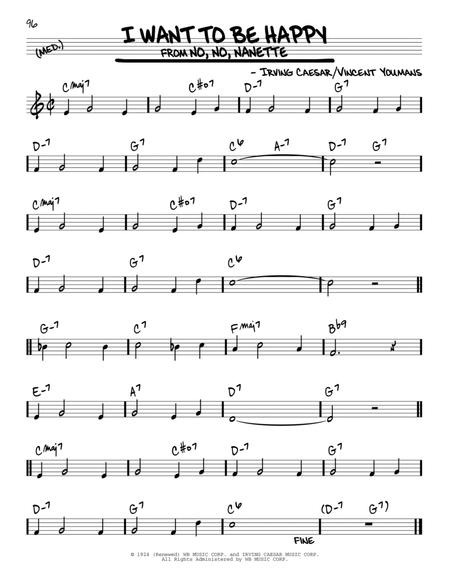 A ještě jak si písnička vedla v hitparádě:Vincent Lopez and His Orchestra (1925, seven weeks, two of them at #2) Jan Garber and His Orchestra (1925, 5 weeks, peaking at #5) Shannon Four comprised of Charles Hart, Lewis James, Elliot Shaw, Wilfred Glenn (1925, one week, peaking at #13) In 1926 this group became the Revelers. Red Nichols (cornet) and Adrian Rollini (baritone sax) (1930, one week, peaking at #19) Benny Goodman and His Orchestra (1937, one week, peaking at #17)059Tea for Two1924Youmans,VincentCaesar,Irving072More Than You Know1929Youmans,VincentEliscu,Edward-Rose,Billy149Sometimes I'm Happy1925Youmans,VincentCaesar,Irving156Time on My Hands1930Youmans,VincentAdamson,Harold-Gordon,Mack215I Want to Be Happy1924Youmans,VincentCaesar,Irving285I Know That You Know1926Youmans,VincentCaldwell,Anne370Without a Song1929Youmans,VincentEliscu,Edward-Rose,Billy384Hallelujah1927Youmans,VincentGrey,Clifford-Robin,Leo516Carioca                                                          1933Youmans,VincentEliscu,Edward-Kahn,Gus